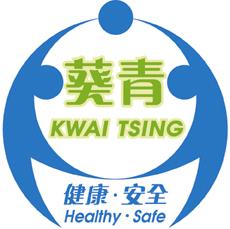 KWAI TSING SAFE COMMUNITY AND HEALTHY CITY ASSOCIATIONTENDER PROPOSAL FOR PROVISION OF INFLUENZA VACCINATION SERVICE UNDER SIGNATURE PROJECT SCHEME (SPS)This document issued by Kwai Tsing Safe Community and Healthy City Association (KTSCHCA) and all its authorized employees, agents, subsidiaries, or subsidized organizations contains the standard terms and conditions used for tendering requirements for the INFLUENZA VACCINATION SERVICE (reference no. KTSCHCA/CCO/SPS/V-2022-1).  KTSCHCA may issue an addendum to these terms and conditions whenever necessary.Signature Project Scheme --- Kwai Tsing District CouncilCommunity ServiceKTSCHCA-2022INTERPRETATIONIn this document and the tender invitation letter, unless the context otherwise requires:TENDER PROPOSALCONTRACT SCHEDULESSCHEDULE 1 - Tender Proposal for Influenza Vaccination Serviceiv. Please provide detailed information on the following service items:Name of Applicant:  ________________________________________________Signature of Person Authorized              Company Chopto sign Proposal:__________________________             ___________________________Name in Block Letters:                     Date:_____________________                  ___________________________Telephone No.:                           Fax No.:_____________________                  ___________________________SCHEDULE 2SCHEDULE 3 “Contract”means the contract hereunder and reference to the terms thereof shall include the terms of tender in all parts hereof unless inconsistent with the context of such reference. “Goods”means the articles, materials, and/or services referred to the Tender Schedules provided by the Tenderer in response to the requirements stated in the Tender.“Deliverables”means all reports, drawings, documents, software, and certificates of other items described in the Tender Schedules provided by the Tenderer in response to the requirements stated in the Tender. “Kwai Tsing Safe Communityand Healthy City Association”means Kwai Tsing Safe Community and Healthy City Association (KTSCHCA) and all its authorized employees, agents, subsidiaries, or subsidized organizations. “KTSCHCA’s Representative”means any person authorized to act on behalf of KTSCHCA　for the purposes of the Contract.“Tenderer”means the person or persons and/or the firm or the company referred to in the “Offer to be Bound” section of the tender document.“Supplier”/“Consultant” /“Service Provider” means the Tenderer whose tender is accepted as hereinafter provided. “Tender Closing Date”means the latest date ( time) by which tenders must be lodged.“Business Day”means Monday to Friday, except Saturday, Sunday, Public Holidays, and a gale warning day or a black rainstorm warning day as defined in Section 71(2) of the Interpretation and General Clauses Ordinance (Chapter 1) of the Laws of Hong Kong Special Administrative Region.“Day”means calendar day.1.BACKGROUNDKwai Tsing Safe Community and Healthy City Association (KTSCHCA) was selected to participate in the Kwai Tsing Signature Project Scheme (SPS), for providing community service to the residents in Kwai Tsing District. Services related to “Influenza Vaccination” is part of the salient quantifiable achievements expected from the SPS.2.INVITATION OF TENDER3.TENDER4.NEGOTIATION5.PUBILICITY6.PRESENTATION BY TENDERER7.SERVICE SPECIFICATION8.PAYMENT SCHEDULE9.SELECTION CRITERIA10.SERVICE PROVIDER’S TENDER PROPOSAL11.TENDER SUBMISSION11.1  Tender Closing Date and Notes to Tenderer11.2  Time Extension in case of Rainstorm/TyphoonIn case a black rainstorm warning signal or tropical cyclone warming signal no. 8 or above is issued between 9:00 a.m. and 12:00 noon on the tender closing date, the closing time of this tender will be deferred to 12:00 noon on the next workday (i.e. except Sunday) other than a General Holiday and after the black rainstorm warning signal or tropical cyclone warning signal no. 8 above is cancelled.11.3  KTSCHCA’s representative shall not be responsible for any mislaid tender or any tender submitted by methods other than those indicated under this clause.12.CANCELLATION OF INVITATIONWithout prejudice to KTSCHCA’s right to cancel the tender, where there are changes of requirement after the tender proposal submission closing date for operational or whatever reasons, KTSCHCA is not bound to accept any conforming tender proposals and reserves the right to cancel the tender.13.ENQUIRIESFor any enquiry concerning this invitation document, please contact Name:  Ms. Cherrie Lam Phone number:  2436 3363Fax number:  2370 1027 Email address:  cherrie.lam@ktschca.org.hk1.1Tenderer shall provide in this Schedule, which shall include, but not limited to, details of how the applicant is going to provide the required services. Separate sheet can be used if space is not adequate for elaboration.1.2Tenderer should submit a tender application form according to the requirement in this tender proposal.1.3Basic Information (Narratives not required)Qualifications ServiceInformationDoctor in chargeName: ___________________________________________________Medical Organization:_______________________________________Types / names of vaccines and service fees chargedInactivated quadrivalent injectable seasonal influenza vaccineMethod of vaccine storage in doctor’s clinic and transportation of vaccines tovaccination venue (put a ✔ asappropriate)Stored in purpose-built vaccine refrigeratorsStored in domestic refrigerator with regular checking of temperatureTransported in cold boxes with checking of temperatureOthers, please specify: _____________________________________Qualification and number of on-site staff provide on day of vaccination (e.g. doctor / registered nurse / enrolled nurse / supportive staff)Would provide consultation before / after vaccination or notYes	No(put a ✔ as appropriate)Would provide Enquiry Hotline or notYes	No(put a ✔ as appropriate)(Hotline No. : ___________________)(Operating hours of the hotline : ___________________)Would provide Service on weekend or notYes, on Saturday and Sunday	NoYes, only on SaturdayYes, only on Sunday(put a ✔ as appropriate)Would providing Service between (Time)Weekdays:	_______________am to _______________pmSaturday:	_______________am to _______________pmSunday:	_______________am to _______________pmWould handle the clinical waste properly or notYes	No(put a ✔ as appropriate)Would pre-arrange with licensed clinical waste collectors to collect the clinical waste on the same dayYes	No(put a ✔ as appropriate)2.1The charges for the implementation by phases shall include all service charges identified to be necessary for the successful implementation of the services.2.2Minimum number of Vaccine required per Session (3 hours):__________________________________________________________________________2.3Charges for Provision of Influenza Vaccination Services: (include staff cost and other expenses incurred)3.1Payment for the service of this contract shall be payable upon completion of the required service.3.2Any payment payable by the KTSCHCA hereunder will be paid within 30 days after any such payment is payable and upon receipt of the service provider’s invoice.3.3All invoices and correspondence concerning payment should be addressed to:Ms. Cherrie Lam, Kwai Tsing Safe Community & Healthy City Association,No.1, LG 2/F, Yat King House, Lai King Estate, Kwai Chung, N.T., Hong Kong, China. email: cherrie.lam@ktschca.org.hk3.4